от 28.05.2015 года                                                                               № 14/А      В соответствии с Бюджетным кодексом РФ, Федеральным законом от 23.11.2009г. №261-ФЗ «Об энергосбережении и повышении энергетической эффективности и внесении изменений в отдельные законодательные акты Российской Федерации», в целях экономии средств собственников многоквартирных домов по оплате коммунальных услуг, а также повышения энергетической эффективности,   администрация сельского поселения  Петровский сельсовет постановляет:    1. Утвердить критерии отбора многоквартирных домов для включения в Программу «Комплексное развитие территории сельского поселения Петровский сельсовет Добринского муниципального района Липецкой области на 2015-2020 годы», для перевода многоквартирных домов на индивидуальные источники теплоснабжения (приложение 1).    2. Утвердить состав комиссии по отбору многоквартирных домов для включения в Программу «Комплексное развитие территории сельского поселения Петровский сельсовет Добринского муниципального района Липецкой области на 2015-2020 годы», перевод многоквартирных домов на индивидуальные источники теплоснабжения. (приложение 2).    3.  Утвердить «Положение о порядке предоставления субсидии из бюджета сельского поселения Петровский сельсовет на проведение мероприятий по переводу многоквартирных домов на индивидуальные источники теплоснабжения» (приложение 3).    4. Контроль за исполнение настоящего Постановления оставляю за собой.  Глава администрации сельского поселения Петровский сельсовет                                                                         С.Н. КолгинПриложение 1Критерии отбора многоквартирных домов для включения в Программу «Комплексное развитие территории сельского поселения Петровский сельсовет Добринского муниципального района Липецкой области на 2015-2020 годы», перевод многоквартирных домов на индивидуальные источники теплоснабжения.Критериями отбора многоквартирных домов являются: - выбор и реализация собственниками помещений способа управления многоквартирным домом посредствам управления управляющей организацией или товариществом собственников жилья. - степень износа теплотрассы. - принятие решения собственниками помещений в многоквартирном доме на перевод многоквартирных домов на индивидуальные источники теплоснабжения и долевом финансировании в размере не менее 40 процентов от общего объема средств, представляемых для перевода многоквартирных домов на индивидуальные источники теплоснабжения а, в первоочередном порядке в программу будут включатся дома в которых 100 % жителей выразили согласие на перевод многоквартирных домов на индивидуальные источники теплоснабжения   - наличие проектно-сметной документации на перевод многоквартирных домов на индивидуальные источники теплоснабжения.  - планируемое применение ресурсосберегающих технологий, материалов и оборудования.                                                                                                                                   Приложение 2Состав комиссии по отбору многоквартирных домов для включения в Программу «Комплексное развитие территории сельского поселения Петровский сельсовет Добринского муниципального района Липецкой области на 2015-2020 годы», перевод многоквартирных домов на индивидуальные источники теплоснабжения:Председатель Колгин Сергей Николаевич – глава администрации сельского поселения Петровский сельсовет.Члены комиссии: Чернышов Андрей Евгеньевич – заместитель председателя комитета ЖКХ, строительства и дорожного хозяйства;Полунин Владимир Евгеньевич – генеральный директор АО «Добринская ЖУК»         Филатов Эдуард Валентинович – депутат совета сельского поселения Петровский сельсовет;Рудакова Елена Александровна – специалист 1 разряда администрации сельского поселения Петровский сельсовет;                                                                                                                                 Приложение 3Положение о порядке предоставления субсидии из бюджета сельского поселения Петровский сельсовет на проведение мероприятий по переводу многоквартирных домов на индивидуальные источники теплоснабжения.1. Общие положения1.1. Положение о порядке предоставления субсидий из бюджета сельского поселения Петровский сельсовет на мероприятия по переводу многоквартирных домов на индивидуальные источники теплоснабжения (далее по тексту - Положение) разработано в соответствии с ГК РФ, ЖК РФ, Градостроительным кодексом РФ, Федеральным законом от 27 июля . № 190-ФЗ «О теплоснабжении», Постановлением Правительства РФ от 6 мая 2011г. №354 «О предоставлении коммунальных услуг собственникам и пользователям помещений в многоквартирных домах и жилых домов», СНиП 31-01-2003 «Здания жилые многоквартирные» и в целях создания безопасных и благоприятных условий проживания граждан сельского поселения Петровский сельсовет внедрения энергосберегающих технологий, устанавливает порядок и условия предоставления субсидий из бюджета сельского поселения Петровский сельсовет на проведение работ по переводу  многоквартирных домов на индивидуальные источники теплоснабжения.1.2. Основные понятия, используемые в настоящем Положении:- главный распорядитель субсидий – (администрация сельского поселения Петровский сельсовет);- получатель субсидий - товарищества собственников жилья, жилищные, жилищно-строительные кооперативы или иные специализированные потребительские кооперативы, выбранные собственниками помещений в многоквартирных домах, управляющие организации;- субсидии - финансовая поддержка, предоставленная получателям субсидий за счет целевых средств бюджета сельского поселения Петровский сельсовет, бюджета Липецкой области и средств федерального бюджета на безвозвратной и безвозмездной основе на проведение  работ по переводу  многоквартирных домов на индивидуальные источники теплоснабжения;- перевод  многоквартирных домов на индивидуальные источники теплоснабжения - проведение предусмотренных настоящим Положением работ по модернизации, реконструкции источников теплоснабжения;- подрядная организация - организация, привлеченная получателем субсидии в порядке для выполнения работ по переводу  многоквартирных домов на индивидуальные источники теплоснабжения  с использованием средств, предоставляемых в соответствии с настоящим Положением.2. Порядок распределения средств, направляемыхна предоставление финансовой поддержки(субсидий) для проведения работ по переводу  многоквартирных домов на индивидуальные источники теплоснабжения2.1. Глава администрации сельского поселения Петровский сельсовет в течение четырнадцати дней со дня получения средств на долевое финансирование проведения работ по переводу  многоквартирных домов на индивидуальные источники теплоснабжения принимает решение о распределении полученных средств между многоквартирными домами, которые включены в муниципальную  программу в области энергосбережения и повышения энергетической эффективности,  управление которыми осуществляется товариществами собственников жилья, жилищными, жилищно-строительными кооперативами или иными специализированными потребительскими кооперативами, управляющими организациями, выбранными собственниками помещений в многоквартирных домах.2.2. В течение семи дней со дня принятия решения, указанного в пункте 2.1 настоящего Положения, главный распорядитель субсидий обязан уведомить получателей субсидий о принятии такого решения с указанием объема средств, предусмотренных на проведение работ по переводу  многоквартирных домов на индивидуальные источники теплоснабжения.2.3. В течение тридцати дней со дня получения уведомления, предусмотренного п. 2.2 настоящего Положения, получатель субсидий, в отношении которого принято решение, указанное в пункте 2.1 настоящего Положения, открывает отдельные банковские счета на каждый объект и направляет главному распорядителю субсидий:1) уведомления об открытии таких счетов с указанием их реквизитов;2) решение общего собрания членов товарищества собственников жилья, жилищного, жилищно-строительного кооператива или иного специализированного потребительского кооператива либо собственников помещений в многоквартирном доме, управление которым осуществляется выбранной собственниками помещений в многоквартирном доме управляющей организацией, о долевом финансировании работ по переводу  многоквартирных домов на индивидуальные источники теплоснабжения за счет средств товарищества собственников жилья, жилищного, жилищно-строительного кооператива или иного специализированного потребительского кооператива либо собственников помещений в многоквартирном доме в размере не менее чем сорок процентов общего объема средств, предоставляемых на проведение работ по переводу  многоквартирных домов на индивидуальные источники теплоснабжения в соответствии с настоящим Положением;3) утвержденную общим собранием членов товарищества собственников жилья, жилищного, жилищно-строительного кооператива или иного специализированного потребительского кооператива либо собственников помещений в многоквартирном доме смету расходов на перевод  многоквартирных домов на индивидуальные источники теплоснабжения  многоквартирного дома с учетом требований, установленных пунктом 3.1 настоящего Положения;4) выписку из банковского лицевого счета, подтверждающую внесение денежных средств на открытый отдельный счет с целью обеспечения долевого финансирования перевода  многоквартирных домов на индивидуальные источники теплоснабжения за счет средств товарищества собственников жилья, жилищного, жилищно-строительного кооператива или иного специализированного потребительского кооператива либо собственников помещений в многоквартирном доме;5) заявку на выделение денежных средств для долевого финансирования работ по переводу  многоквартирных домов на индивидуальные источники теплоснабжения, собственником которых является (муниципальное образование) (приложение N 5);6) справку  о квартирах, находящихся в муниципальной собственности  и их площади.2.4. Получатель субсидий, в течение двух рабочих дней после предоставления документов, указанных в пункте 2.3 настоящего Положения, заключает с главным распорядителем субсидий договор о долевом финансировании проведения работ по переводу многоквартирных домов на индивидуальные источники теплоснабжения (приложение N 1).2.5. Главный распорядитель субсидий в течение пяти рабочих дней со дня поступления документов, предусмотренных п. 2.3 настоящего Положения, перечисляет денежные средства, предусмотренные на проведение работ по переводу многоквартирных домов на индивидуальные источники теплоснабжения, на отдельный банковский счет получателя субсидий.2.6. В течение десяти дней с момента окончания процедуры конкурсного отбора подрядных организаций представить договор, заключенный по результатам конкурсного отбора с подрядной организацией на выполнение работ по переводу многоквартирных домов на индивидуальные источники теплоснабжения (приложение N 4) с графиком проведения данных работ.                                     3. Порядок расходования средств, направленныхна проведение работ по переводу  многоквартирных домов на индивидуальные источники теплоснабжения3.1. Направляемые на проведение работ по переводу многоквартирных домов на индивидуальные источники теплоснабжения федеральные средства, средства областного бюджета, средств бюджета городского поселения города Задонска, средства товариществ собственников жилья, жилищных, жилищно-строительных кооперативов или иных специализированных потребительских кооперативов либо собственников помещений в многоквартирных домах могут использоваться только на проведение работ по переводу многоквартирных домов на индивидуальные источники теплоснабжения, а также на разработку проектной документации для перевода многоквартирных домов на индивидуальные источники теплоснабжения.3.2. Оплата работ по переводу многоквартирного дома на индивидуальные источники теплоснабжения за счет размещенных на банковских счетах средств производится на основании актов приемки работ по переводу многоквартирного дома на индивидуальные источники теплоснабжения, согласованных с главным распорядителем субсидий и подписанных лицами, которые уполномочены действовать от имени товарищества собственников жилья, жилищного, жилищно-строительного кооператива или иного специализированного потребительского кооператива либо выбранной собственниками помещений в многоквартирном доме управляющей организации.3.3. Оплата банком работ по переводу многоквартирного дома на индивидуальные источники теплоснабжения за счет средств, размещенных на банковских счетах, производится на основании платежных поручений, согласованных с главным  распорядителем субсидий.3.4. Принятие банком платежных поручений об оплате выполненных работ в электронном виде не допускается.3.5. В случае нарушения требований пункта 3.1 настоящего Положения, а также в случае превышения сметы расходов на перевод многоквартирного дома на индивидуальные источники теплоснабжения, утвержденной в соответствии с пунктом 2.3 настоящего Положения, Главный распорядитель субсидий имеет право отказаться от согласования акта приемки работ.3.6. Получатели субсидий не вправе пользоваться и распоряжаться средствами, перечисленными на банковские счета на перевод многоквартирных домов на индивидуальные источники теплоснабжения, за исключением случаев, предусмотренных пунктами 3.2 и 3.3 настоящего Положения.3.7. В случае выявления экономии денежных средств по результатам проведенного конкурсного отбора денежные средства возвращаются получателями субсидий в течение пяти рабочих дней в бюджет сельского поселения Петровский сельсовет.4. Контроль реализации мероприятия по переводу многоквартирных домов на индивидуальные источники теплоснабжения.       4.1. Главный распорядитель субсидий осуществляет контроль за эффективностью и целевым использованием денежных средств, выделенных для перевода многоквартирных домов на индивидуальные источники теплоснабжения .4.2. Контроль за эффективностью и целевым использованием денежных средств, выделенных для перевода многоквартирных домов на индивидуальные источники теплоснабжения, осуществляется на основе сбора и анализа отчетности о ходе выполнения перевода многоквартирных домов на индивидуальные источники теплоснабжения, предоставляемой получателем субсидий главному распорядителю субсидий.4.3. Получатели субсидий ежемесячно до 10 числа месяца, следующего за отчетным периодом, предоставляют главному распорядителю субсидий по утвержденной форме следующие документы:1) отчет о ходе реализации перевода многоквартирных домов на индивидуальные источники теплоснабжения (приложение N 3);2) отчет о расходовании целевых денежных средств, выделенных на перевод многоквартирных домов на индивидуальные источники теплоснабжения  (приложение N 2).Отчетным периодом считается календарный месяц.4.4. Обобщенный отчет о результатах контроля реализации мероприятия по переводу многоквартирных домов на индивидуальные источники теплоснабжения предоставляется главным распорядителем в управление энергетики и тарифов Липецкой области.4.5. С целью осуществления контроля за эффективностью и целевым использованием денежных средств, выделенных для перевода многоквартирных домов на индивидуальные источники теплоснабжения, главный распорядитель субсидий вправе во всякое время проверять ход и качество перевода многоквартирных домов на индивидуальные источники теплоснабжения, выполняемого Получателем субсидии или привлеченными им для этих целей подрядными организациями, не вмешиваясь в их деятельность.В случае выявления неэффективного либо нецелевого использования денежных средств главный распорядитель субсидий составляет в двух экземплярах акт о нарушениях, один из которых передается получателю субсидий или подрядной организации, для принятия мер по устранению выявленных нарушений.4.6. Получатель субсидий или подрядная организация в сроки, указанные в акте о нарушении, обязаны предоставить главному распорядителю субсидий отчет об устранении выявленных нарушений.5. Порядок принятия решения о приостановленииперечисления средств5.1. Перечисление средств приостанавливается на основании решения главного распорядителя субсидий в случае:1) непредставления получателем субсидий отчетов, предусмотренных в пункте 4.3 настоящего Положения, в установленный срок либо с нарушением требований к их форме;2) выявление главным  распорядителем субсидий по результатам контроля за реализацией мероприятия по переводу многоквартирных домов на индивидуальные источники теплоснабжения нецелевого использования выделенных денежных средств;3) использование субсидий на перевод многоквартирных домов на индивидуальные источники теплоснабжения без долевого финансирования за счет средств товарищества собственников жилья, жилищного, жилищно-строительного кооператива или иного специализированного потребительского кооператива либо выбранной собственниками помещений в многоквартирном доме управляющей организации;4) ликвидации, банкротства, реорганизации получателя субсидии.5.2. Решение главного распорядителя субсидий о приостановлении перечисления средств направляется Получателю субсидий в течение пяти рабочих дней со дня принятия такого решения.5.3. Перечисление средств, приостановленных по основаниям, предусмотренным пунктом 5.1 настоящего Положения, возобновляется в случае устранения выявленных нарушений после предоставления получателем субсидий отчета об устранении выявленных нарушений.5.4. Главный распорядитель субсидий в течение десяти рабочих дней рассматривает отчет об устранении выявленных нарушений и принимает решение о возобновлении перечисления средств или об отказе в возобновлении перечисления объема средств, предусмотренных на перевод многоквартирных домов на индивидуальные источники теплоснабжения конкретного многоквартирного дома.5.5. В случае отказа в возобновлении перечисления средств по причинам неустранения выявленных нарушений получатель субсидий обязан в течение 3 банковских дней со дня получения уведомления вернуть в бюджет городского поселения города Задонска полученные им средства на  перевод многоквартирных домов на индивидуальные источники теплоснабжения.Приложение № 1к Положениюо порядке предоставлениясубсидий из бюджета сельского поселения Петровский сельсоветна перевода многоквартирных домов на индивидуальные источники теплоснабженияДОГОВОРО ДОЛЕВОМ ФИНАНСИРОВАНИИ ПРОВЕДЕНИЯМЕРОПРИЯТИЯ ПО ПЕРЕВОДУ МНОГОКВАРТИРНЫХ ДОМОВ НА ИНДИВИДУАЛЬНЫЕ ИСТОЧНИКИ ТЕПЛОСНАБЖЕНИЯп. Петровский                                                           "___" __________2015г.     Администрация сельского поселения Петровский сельсовет, именуемое в дальнейшем "Главный распорядитель субсидий", в лице__________________,  действующего  на основании Устава, с одной стороны,и _______________________________________________________________________,именуемый в дальнейшем "Получатель", в лице _____________________________,действующего на основании _______________________________________________,с   другой   стороны,  при  совместном   упоминании  именуемые  "Стороны",в соответствии с уведомлением ____ от "___" __________ 2015 года заключилинастоящий договор о нижеследующем:                           1. Предмет договора1.1. В   целях   финансовой  поддержки  проведения  перевода на индивидуальные источники теплоснабжениямногоквартирного дома N ___ по ул. _____________   Главный распорядительсубсидий,   предоставляет   Получателю   целевое  финансирование  в  формесубсидии  в  размере  60%  от  общей суммы стоимости перевода на индивидуальные источники теплоснабжения, определяемой   сметой   расходов,  утвержденной  в  установленном  порядке и согласованной с главным распорядителем субсидий.1.2. Получатель    обеспечивает    финансирование  перевода на индивидуальные источники теплоснабжения многоквартирного  дома,  указанного  в  пункте  1.1  настоящего  договора, в   размере   40%  от  общей  стоимости  перевода на индивидуальные источники теплоснабжения, определяемой   сметой   расходов,  утвержденной  в  установленном  порядке и согласованной с главным распорядителем субсидий.1.3. Полученные   средства   могут   использоваться   Получателем   толькона проведение работ по переводу многоквартирного дома на индивидуальные источники теплоснабженияНазванные  средства  могут быть использованы также на разработку проектнойдокументации   для  проведения  перевода на индивидуальные источники теплоснабженияи  проведение государственной    экспертизы    такой    документации    в   соответствии с законодательством Российской Федерации о градостроительной деятельности.Использование средств на иные цели не допускается.1.4. Стоимость и  объем  работ  по переводу на индивидуальные источники теплоснабжения установлены сметой расходов  на  перевод многоквартирных домов на индивидуальные источники теплоснабжения с учетом требований пункта  1.3  настоящего  договора,  утвержденной  общим  собранием  членов товарищества   собственников жилья,   жилищного,   жилищно-строительного кооператива  или  иного  специализированного потребительского кооператива либо   собственников  помещений  в  многоквартирном доме.  Приложение N 1 к настоящему договору.            2. Размер, сроки и условия предоставления субсидии2.1. Сумма  расходов  на  проведение работ по переводу на индивидуальные источники теплоснабжения составляет __________________ руб.    Из них:2.1.1. Доля  предоставляемой  Главным распорядителем  субсидий субсидии в расходахна  проведение работ по переводу на индивидуальные источники теплоснабжения   составляет _________________ руб.2.1.2. Доля  Получателя  в  расходах  на  проведение   работ по переводу на индивидуальные источники теплоснабжения составляет _____________________ руб.2.2. Субсидия предоставляется в пределах бюджетных обязательств.2.3. Субсидии предоставляются Получателю при условии предоставления им:- сведений  об  открытии  отдельного  банковского  счета  с  указанием егореквизитов;- решения  общего  собрания членов  ТСЖ, ЖСК или иного специализированногопотребительского      кооператива     либо     собственников     помещенийв  многоквартирном  доме  о  долевом  финансировании работ по переводу на индивидуальные источники теплоснабжения  за счет средств ТСЖ, ЖСК, иного специализированного потребительского      кооператива     либо     собственников     помещений в многоквартирном доме в размере не менее чем сорок процентов общего объемасредств;- утвержденной    общим    собранием    членов    ТСЖ,   ЖСК   или   иногоспециализированного   потребительского   кооператива   либо  собственниковпомещений в многоквартирном доме и согласованной с Главным распорядителем субсидийсметы расходов на перевод многоквартирного дома  на индивидуальные источники теплоснабжения;- банковского   уведомления  о  внесении  денежных  средств  на   открытыйотдельный счет  в размере ____________________ руб.  с  целью  обеспечениядолевого финансирования;- договора с  подрядной  организацией  на выполнение работ по переводу на индивидуальные источники теплоснабжения и графика производства работ.2.4. Главный распорядитель  субсидий  в  течение 5 рабочих дней со дня поступлениядокументов,  предусмотренных  п.  2.3  настоящего   договора,  перечисляетденежные  средства,  предусмотренные  на  проведение  работ по переводу на индивидуальные источники теплоснабжения, на отдельный банковский счет Получателя.                    3. Права и обязанности Получателя3.1. Получатель имеет право оплачивать выполненные работы по переводу на индивидуальные источники теплоснабжения  на  основании  актов   приемки  работ, согласованных с Главным распорядителем субсидий.3.2. Получатель   не   вправе  пользоваться  и  распоряжаться  средствами,перечисленными  на  банковский  счет  на  проведение работ по переводу на индивидуальные источники теплоснабжения.3.3. Получатель обязан:3.3.1. Представлять  Главному распорядителю  субсидий  отчетность об  использованиисубсидии,   а   также  иную  информацию   в   соответствии  с  действующимзаконодательством,   которую  Главный распорядитель  субсидий  сочтет  необходимойдля  проверки  эффективного  и целевого использования получателем денежныхсредств, в том числе:- отчет о ходе реализации работ по переводу многоквартирных домов на индивидуальные источники теплоснабжения;- отчет о расходовании целевых денежных средств, выделенных  на проведение работ по переводу на индивидуальные источники теплоснабжения.    Указанная    отчетность    предоставляется    Получателем   ежемесячнодо 10 числа месяца, следующего за отчетным периодом, по форме, прилагаемойк настоящему договору (приложения № 2, 3).    Отчетным периодом является календарный месяц.3.3.2.  Своевременно  вносить  определенную  п. 2.1.2 настоящего  договорасумму на проведение работ по переводу на индивидуальные источники теплоснабжения.3.3.3. Принимать  меры  по  устранению  выявленных  нарушений в проведении работ по переводу на индивидуальные источники теплоснабжения в сроки, установленные Главным распорядителем  субсидий в   акте   выявленных   нарушений. При   устранении  выявленных  нарушений представлять отчет об их устранении в ___________ срок.3.3.4. В   случаях,   предусмотренных   настоящим   договором,  возвратитьполученные денежные средства в бюджет городского поселения города Задонска.3.3.5. Предоставлять  Главному распорядителю  субсидий  акт  технической готовностидома  к  эксплуатации, утвержденный решением общего собрания собственниковпомещений многоквартирного дома.3.4. При  выезде  представителей  Главного распорядителя субсидий для осуществленияпроверки выполнения заявителем своих обязательств по договору,  Получательобязан:    - выделять своего представителя;    - представлять запрашиваемые Главным распорядителем субсидий  в ходе  проверкиинформацию и документы.              4. Права и обязанности Главного распорядителя субсидий4.1. Главный распорядитель субсидий имеет право:- осуществлять   контроль  за  эффективностью  и  целевым   использованиемденежных  средств,  выделенных  Получателю  для   проведения работ по переводу многоквартирных домов на индивидуальные источники теплоснабжения, и в случаях выявления нарушений  составлятьакт;- требовать   от  Получателя  предоставления  отчетности,  предусмотреннойпунктом 3.4 настоящего договора;- приостанавливать перечисление средств в случаях:    1) непредставления  Получателем  отчетов, предусмотренных в пункте 3.4настоящего  договора,  в  установленный срок  либо с нарушением требованийк их форме;    2) выявления   Главным распорядителем   субсидий   по   результатам   контроляза  реализацией  мероприятия  по  проведению работ по переводу многоквартирных домов на индивидуальные источники теплоснабжения   нецелевого  использования   выделенных  денежных средств;    3) использования   субсидий   на  проведение работ по переводу многоквартирных домов на индивидуальные источники теплоснабжения   без  долевого  финансирования  за  счет  средств товарищества   собственников   жилья,   жилищного,   жилищно-строительного кооператива  или  иного  специализированного  потребительского кооператива либо выбранной собственниками помещений в многоквартирном доме управляющей организации;    - отказать  Получателю  в согласовании акта выполненных работ в случаенарушения им пункта 1.3 настоящего договора, а также  в случае  превышенияутвержденной сметы расходов на перевод многоквартирных домов на индивидуальные источники теплоснабжения ;    - в   случае   не предоставления  Получателем  отчета  об   устранениивыявленных    нарушений    в   проведении перевода многоквартирных домов на индивидуальные источники теплоснабжения  в  установленный  срок  требовать  от  него  возврата  полученных денежных средств в бюджет городского поселения города Задонска.    4.2. Главный распорядитель субсидий обязан:    - при   поступлении   денежных   средств   из    бюджета городского поселения города Задонска, предназначенных для проведения перевода многоквартирных домов на индивидуальные источники теплоснабжения, и при условии выполнения Получателем требований Положения о предоставлении субсидий  из  бюджета сельского поселения Петровский сельсовет  перечислить на открытый Получателем  счет сумму, предусмотренную пунктом 2.1.1 настоящего договора.                         5. Ответственность сторон    5.1. Стороны  несут ответственность за невыполнение  принятых  на себяобязательств  в  соответствии с  действующим законодательством  Российской Федерации.    5.2. Получатель несет ответственность:    - за целевое использование предоставляемой субсидии;    - за достоверность отчетности, документов, информации, предоставляемойв соответствии с условиями соглашения в части бюджетных средств.    5.3. Субсидия подлежит возврату в бюджет городского поселения города Задонска в случаях:    1) непредставления Получателем отчетов, предусмотренных в  пункте 3.4.настоящего  договора,  в  установленный срок  либо с нарушением требованийк их форме;    2) выявление   Главным распорядителем   субсидий   по   результатам   контроляза  реализацией  мероприятия по переводу многоквартирных домов на индивидуальные источники теплоснабжения   нецелевого   использования  выделенных  денежныхсредств;    3) использование   субсидий   на   проведение перевода многоквартирных домов на индивидуальные источники теплоснабжения   без  долевого  финансирования  за  счет  средств товарищества   собственников   жилья,   жилищного,   жилищно-строительного кооператива  или  иного  специализированного  потребительского кооперативалибо выбранной собственниками помещений в многоквартирном доме управляющейорганизации;    - непредоставления  Получателем   отчета   об   устранении  выявленныхнарушений   в   проведении  перевода многоквартирных домов на индивидуальные источники теплоснабжения   в  установленный Главным распорядителем субсидий срок.    Возврат денежных средств осуществляется Получателем в течение 3 (трех)банковских  дней  с  момента  предъявления требований  о возврате денежныхсредств;    - ликвидации, банкротства, реорганизации Получателя.                 6. Срок действия и иные условия договора    6.1. Настоящий  договор  вступает  в  юридическую  силу  с момента егоподписания  сторонами  и  действует  до  выполнения ими своих обязательствпо договору.    6.2. Изменения   и   дополнения   к   настоящему   договору   являютсядействительными,   если  они  оформлены  в  письменном  виде  и  подписанысторонами.    6.3. Во  всем  ином,  не  оговоренном  в настоящем соглашении, стороныруководствуются действующим законодательством.    6.4. Приложения к договору являются его неотъемлемой частью.    6.5. Настоящее  соглашение  составлено  в  двух  экземплярах,  имеющиходинаковую юридическую силу, по одному экземпляру для каждой из сторон.                7. ЮРИДИЧЕСКИЕ АДРЕСА И РЕКВИЗИТЫ СТОРОН:                      Ф.И.О руководителя                      ____________________                      М.П.                                                                                                                             Приложение № 2к Положениюо порядке предоставлениясубсидий из бюджета сельского поселения Петровский сельсоветна проведение работ по переводу многоквартирных домов на индивидуальные источники теплоснабженияОТЧЕТО РАСХОДОВАНИИ СРЕДСТВ, ВЫДЕЛЕННЫХ НА РЕАЛИЗАЦИЮМЕРОПРЯТИЯ ПО ПРОВЕДЕНИЮ РАБОТ ПО ПЕРЕВОДУ МНОГОКВАРТИРНЫХ ДОМОВ НА ИНДИВИДУАЛЬНЫЕ ИСТОЧНИКИ ТЕПЛОСНАБЖЕНИЯОтчетный период: ________________________________Наименование получателя средств: _________________________________________Местонахождение многоквартирного дома: ___________________________________Руководитель (уполномоченное лицо)    _____________  _____________________                                        (Подпись)    (Расшифровка подписи)"____" _______________ 200__ г.                                                                                                                              Приложение № 3к Положениюо порядке предоставлениясубсидий из бюджета сельского поселения Петровский сельсоветна проведение работ по переводу многоквартирных домов на индивидуальные источники теплоснабженияОТЧЕТО ХОДЕ ВЫПОЛНЕНИЯ МЕРОПРЯТИЯ ПО ПРОВЕДЕНИЮ РАБОТ ПО ПЕРЕВОДУ МНОГОКВАРТИРНЫХ ДОМОВ НА ИНДИВИДУАЛЬНЫЕ ИСТОЧНИКИ ТЕПЛОСНАБЖЕНИЯОтчетный период: ________________________________Наименование получателя средств: _________________________________________Местонахождение многоквартирного дома: ___________________________________Руководитель (уполномоченное лицо)    _____________  _____________________                                        (Подпись)    (Расшифровка подписи)"____" _______________ 200__ г.                                                                                                                              Приложение N 4к Положениюо порядке предоставлениясубсидий из бюджета сельского поселения Петровский сельсоветна проведение работ по переводу многоквартирных домов на индивидуальные источники теплоснабженияДОГОВОР ПОДРЯДА N ________НА ВЫПОЛНЕНИЕ РАБОТ ПО ПЕРЕВОДУ МНОГОКВАРТИРНЫХ ДОМОВ НА ИНДИВИДУАЛЬНЫЕ ИСТОЧНИКИ ТЕПЛОСНАБЖЕНИЯг.Задонск                                                                "___" _______________ 200__ г.    _______________________________________________________________ в лице_______________________________________, действующего на основании Устава,именуемое в дальнейшем "Заказчик", с одной стороны,в  лице  ________________________, действующего на основанииУстава, именуемый в дальнейшем "Главный распорядитель субсидий", с другой стороны,    _______________________________________________________________ в лице_______________________, действующего на основании ______________________,именуемый  в  дальнейшем  "Подрядчик", с третьей стороны, вместе именуемые"Стороны", заключили настоящий договор о нижеследующем.    Целью   настоящего   договора  является  выполнение  подрядных   работпо переводу многоквартирных домов на индивидуальные источники теплоснабжения  с использованием Заказчиком целевого финансирования в форме субсидий и собственных средств.                            1. Предмет договора    1.1. Подрядчик обязуется выполнить по  заданию  Заказчика  перевод на индивидуальные источники теплоснабжения многоквартирного дома  N _____ по ул. ___________________ г.Задонска (далее по тексту в  соответствующих  падежах - Дом  или  Объект)  и сдать  результат  работ Заказчику в порядке, определенном договором, а Заказчик обязуется  принять и оплатить выполненную работу в соответствии с условиями договора.    1.2. Главный распорядитель субсидий обязуется в целях обеспечения эффективногои  целевого  использования  выделенных  субсидий  в  порядке, определенномнастоящим  договором,  осуществлять  контроль  за  выполнением Подрядчикомкомплекса  работ  по  переводу на индивидуальные источники теплоснабжения Дома и расходованием Заказчиком целевых денежных средств.    1.3. Объем,  содержание  и  иные  требования,  предъявляемые к работе,выполняемой   Подрядчиком,   содержатся   в  настоящем  договоре,  сметнойдокументации,   которая   является   приложением  к  настоящему  договору,утвержденной    Заказчиком   в   установленном   порядке. Приложение   N 1к договору.    1.4. Общий срок работ, выполняемых Подрядчиком:    Начало работ - _________________________________.    Окончание работ - ______________________________.    1.5. Этапы  и  промежуточные  сроки  выполнения  работ  по  настоящемудоговору  устанавливаются  сторонами в графике  выполнения  работ, которыйявляется приложением к настоящему договору. Приложение N 2 к договору.    1.6. Распределитель  субсидий   осуществляет   контроль  за  работами,производимыми   Подрядчиком,   в   сроки   выполнения  Подрядчиком  работ,предусмотренных п. 1.5 договора.                   2. Стоимость работ и условия оплаты     2.1. Стоимость   работ   на   проведение работ по  переводу на индивидуальные источники теплоснабжения многоквартирного дома определяется  на  основании  утвержденной  общим собранием членов ТСЖ, ЖСК или   иного    специализированного   потребительского   кооператива   либо собственников   помещений   в   многоквартирном   доме   и   согласованной с Главным распорядителем   субсидий   сметой   расходов  на   проведение работ по  переводу на индивидуальные источники теплоснабжения многоквартирного дома и составляет ______________________ рублей.    2.2. Заказчик   производит  оплату   каждого  этапа  работ  Подрядчикав следующем порядке:    2.2.1. Сдача  работ  Подрядной  организацией  и приемка их Получателемсубсидии осуществляется на основании справок о стоимости выполненных работи  затрат по формам КС-2 и КС-3. Указанные  справки подлежат обязательномусогласованию с Главным распорядителем субсидий.    Оплата  банком  работ  по  переводу на индивидуальные источники теплоснабжения многоквартирного дома за счет размещенных на банковских счетах средств производится на основании платежных поручений, согласованных с распорядителем субсидий.    2.2.2. Окончательная  оплата  работ  производится  на  основании  актаготовности  многоквартирного  дома  к  эксплуатации,  справки  о стоимостивыполненных работ и затрат по форме № КС-3, согласованных с Главным распорядителемсубсидий,  подписанных  Заказчиком  и утвержденных общим  собранием членовтоварищества   собственников   жилья,   жилищного,   жилищно-строительногокооператива  или  иного  специализированного  потребительского кооперативалибо собственников помещений в многоквартирном доме.                       3. Права и обязанности сторон    3.1. Подрядчик обязуется:    3.1.1. Предоставить  Главному распорядителю  субсидий  и  Заказчику  информациюо действующей на предприятии системе налогообложения.    3.1.2. Приступить  к  выполнению  работ в сроки, определенные графиком(приложение № 2), выполнить  своими  силами, без  привлечения третьих лиц,все работы в объеме и сроки, предусмотренные  настоящим договором, и сдатьработу   в   установленном  разделом  4  договора  порядке  в   состоянии,соответствующем требованиям договора.    3.1.3. Обеспечить  выполнение  работ  в полном соответствии со сметнойдокументацией, требованиями СНиП, а также обеспечить  качество  выполнениявсех работ в соответствии с действующими нормами и техническими условиями,стандартами, установленными действующим законодательством.    3.1.4. Выполнять  работы  с применением высококачественных технологий,материалов и оборудования, имеющих сертификаты качества.    3.1.5. Согласовывать   с  заказчиком  и  Главным распорядителем  субсидий  всестроительные  материалы,  используемые  для  выполнения  работ, при  этом  не  допускать замены учтенных в сметной документации материалов без согласования.    3.1.6. При  осуществлении  работ  соблюдать  требования  закона и иныхнормативных  актов  об  охране  окружающей  среды, о санитарии и выполнятьнеобходимые мероприятия по технике безопасности и охране окружающей среды,а также соблюдению норм пожарной и электробезопасности.    В том числе обязуется:    - строительные  отходы  (мусор)  складировать  в местах, согласованныхс Заказчиком;    - производить уборку строительного мусора и отходов;    - осуществлять   ежедневный   вывоз   строительных   отходов  (мусора)с Объекта после проведения работ;    - не  производить  сброс строительных отходов (мусора) в мусоропровод,систему  канализации  здания  или  контейнеров,  предназначенных для сборатвердых бытовых отходов для населения;    - размещать  строительные  материалы  и  оборудование для производстваработ в стороне от основных путей передвижения людей;    - не загромождать коридоры, лестничные площадки, пожарные выходы;    - после завершения работ привести место работы в надлежащее состояние:убрать строительные отходы (мусор) и т.д.    3.1.7. Бережно   относиться   к  имуществу  помещения, где производятся работы.    3.1.8. Ежемесячно,  в срок  до  27 числа текущего месяца, представлятьЗаказчику и Главному распорядителю субсидий для подписания и проверки акты  приемкивыполненных  работ  по форме  № КС-2, справки  стоимости выполненных работи  затрат  по форме № КС-3, а также акты освидетельствования скрытых работи другие необходимые документы.    3.1.9.  Исполнять   полученные   в   ходе  выполнения  работ  указанияГлавного распорядителя  субсидий  и  Заказчика,  если  они не противоречат условиямнастоящего  договора  и  не представляют собой вмешательство в оперативно-хозяйственную деятельность Подрядчика, в том числе исполнять  предписания,предусмотренные п. 3.4.8, п. 3.4.11, п. 3.4.2 договора.    3.1.10. За свой счет и своими силами в срок _______ дня(ей)  устранятьвыявленные  недостатки  как  в  период  проведения  работ, так и в течениегарантийного срока.    3.1.11. В  трехдневный  срок  письменно   информировать  Главного распорядителясубсидий и Заказчика:    - о возможных  неблагоприятных для них последствиях выполнения условийдоговора;    - о выявленных дефектах сметной документации.    3.1.12. При   наступлении   случаев,   перечисленных   в   п. 3.1.10,согласовать с Главным распорядителем субсидий и Заказчиком иные способы выполненияработ  с  внесением  в  сметную  документацию   соответствующих  измененийпо видам работ, но в пределах стоимости работ по договору.    Все  дополнительные  работы, превышающие стоимость работ по настоящемудоговору, выполняются  Подрядчиком  в соответствии  с отдельным договором,заключаемым  между  Заказчиком  и  Подрядчиком на основании решения общегособрания  собственников  многоквартирного  жилого  дома  за  счет  средствсобственников помещений этого дома.    3.1.13. Вести  "Журнал  учета  выполненных  работ" по форме № КС-6 "а"и  иную  первичную  учетную  документацию  по  учету  работ, предусмотренную действующим законодательством.    3.1.14. Письменно   уведомить   Главного распорядителя   субсидий  и  Заказчикаоб  окончании  работ,  предусмотренных  договором,  в  течение  пяти  днейс момента завершения работ.    3.1.15. В любое время обеспечить:    - предоставление запрашиваемых Главным распорядителем субсидий или  Заказчикомдокументации или информации, связанных с исполнением Подрядчиком работ;    - доступ   представителям   Главного распорядителя   субсидий   или   Заказчикуна  Объект,  если  это  связано  с  осуществлением  контролирующих функцийили выполнения иных условий договора.    3.1.16. Приступать к выполнению последующих работ только после приемкиЗаказчиком  и  Главным распорядителем  субсидий  скрытых работ и составления актовосвидетельствования скрытых работ. Подрядчик заблаговременно в  письменномвиде  уведомляет  Заказчика  и  Главного распорядителя  субсидий   о  необходимостипроведения промежуточной приемки выполненных работ, подлежащих закрытию.    3.1.17. Сдать работы в порядке, предусмотренном разделом 4 договора.    3.2. Подрядчик вправе:    3.2.1.  Приостановить   выполнение   работ   в  случае  несогласованияГлавным распорядителем  субсидий  и  Заказчиком  в  установленные договором  срокиспособов выполнения работ, устранения дефектов сметной документации.    3.2.2. Получать оплату выполненных работ в размере и порядке,  которыепредусмотрены настоящим договором.    3.3. Главный распорядитель субсидий обязуется:    3.3.1. Контролировать соответствие объемов выполняемых подрядных работпо  переводу на индивидуальные источники теплоснабжения многоквартирного дома  сметной  документации  и качеству  производства работ.    3.3.2. Производить    проверку   объемов   и   соответствия    сметнойдокументации  стоимости  выполненных  Подрядчиком  работ и зафиксированныхим  в  представленных  Заказчику  актах приемки выполненных работ по форме№ КС-2,  справках  о стоимости выполненных  работ и затрат по форме № КС-3и актах освидетельствования скрытых работ.    3.3.3. Освидетельствовать  и  оценивать,   совместно   с   Заказчиком,в  присутствии  Подрядчика  выполненные  работы и конструктивные элементы,скрываемые  при  производстве  работ,  а  также обеспечивать  требования  по  запрещению   выполнения   дальнейших   работ до оформления актов но свидетельствование скрытых работ.    3.3.4. Проверять   наличие   документов,    удостоверяющих    качествоиспользуемых  при переводе на индивидуальные источники теплоснабжения  конструкций, изделий и материалов(технических  паспортов,  сертификатов, результатов лабораторных испытанийи др.).    3.3.5. Незамедлительно     уведомить     Подрядчика     и    Заказчикаоб обнаруженных при осуществлении контроля и надзора за выполнением  работотступлениях Подрядчика от требований сметной документации.    3.3.6. Принять окончательный результат выполненных работ при полученииписьменного   уведомления   Подрядчиком  об  окончании  работ  в  порядке,установленном разделом 4 настоящего контракта.    3.4. Главный распорядитель субсидии вправе:    3.4.1. В  любое   время,   не  вмешиваясь  в  оперативно-хозяйственнуюдеятельность  Подрядчика  и  Заказчика,  контролировать  ход   и  качествовыполняемых    работ,   соблюдение   сроков   их   выполнения,    качествопредоставленных Подрядчиком  материалов  и т.д., путем проведения выездныхпроверок   сотрудниками   Главного распорядителя   субсидий,    составления    актао  выявленных  нарушениях  в  работах  и  иными  методами, не оговореннымив договоре, но не запрещенными действующим законодательством.    3.4.2. В  письменном  виде  давать  указания  Подрядчику  и  Заказчикуоб устранении выявленных в ходе проверок недостатках работ.    3.4.3. Возвратить  в  пятидневный  срок  Подрядчику   либо   Заказчикупредставленные ими акты приемки выполненных работ по форме № КС-2, справкио  стоимости  выполненных  работ  и  затрат  по   форме   № КС-3  и   актыосвидетельствования  скрытых  работ  в  случае  выявления   несоответствияфактических  объемов  и  качества указанным в названных документах сметнойдокументации  и  требованиям  действующего  законодательства  с  указаниемпричин возврата.    3.4.4. Требовать  от  Подрядчика  и  Заказчика  устранения  выявленныхнарушений  и  исправления некачественно  выполненных работ по переводу на индивидуальные источники теплоснабжения  в установленные сроки.    3.4.5. Давать  обязательные   для  исполнения  предписания  Подрядчикуили  Заказчику  о  приостановке работ, проводимых с нарушением действующихправил, норм и стандартов.    3.4.6. Контролировать сроки выполнения работ в соответствии с графикомвыполнения работ, который является приложением к настоящему договору.    3.4.7. Запрещать   применение   изделий,  материалов    и  технологий,не соответствующих требованиям действующей сметной документации.    3.4.8. Проверять у  Подрядчика  журнал учета  выполненных работ (форма№ КС-6 "а").    3.5. Заказчик обязуется:    3.5.1. Оплатить    выполненную    Подрядчиком   работу    в   порядке,предусмотренном настоящим договором.    3.5.2. Не  производить  Подрядчику  оплату  работ,  не  подтвержденныхактами о приемке выполненных работ по форме № КС-2 и справками о стоимостивыполненных работ и затрат по форме № КС-3.    При    этом    стоимость    работ   уменьшается   на   соответствующуюнеподтвержденную сумму.    3.5.3. Не   производить   Подрядчику   окончательную   оплату   работ,не подтвержденных актами технической готовности выполненных работ.    3.5.4. Утверждать   представленные   Подрядчиком   акты   о    приемкевыполненных работ по форме № КС-2 и справки о стоимости выполненных  работи затрат по форме № КС-3 и согласовывать их с Главным распорядителем субсидий.    3.5.5. Предоставить  доступ Подрядчику к электроэнергии, водоснабжениюдля выполнения Подрядчиком обязательств по настоящему  контракту. Расходы,связанные   с   использованием   электроэнергии   и  водоснабжения,  несетПодрядчик.    3.5.6. До начала работ передать Объект для производства работ.    Передача Объекта  для производства  работ  оформляется  актом  приема-передачи, составленным в произвольной форме.    3.5.7. Приступить  к  принятию  окончательного  результата выполненныхработ  в  течение  3-х  дней  с  даты  письменного уведомления Подрядчикомоб   окончании  работ,  предусмотренных  настоящим  договором, в  порядке,установленном разделом 4 настоящего договора.    3.5.8. Привлекать   Подрядчика   к   ответственности,  предусмотреннойразделом  5  настоящего  договора, в  порядке, предусмотренном действующимзаконодательством.    3.5.9. Оказывать Подрядчику  содействие в выполнении работ и назначитьприказом своего постоянного представителя для связи с Подрядчиком.    Данный  приказ  представляется  Подрядчику в течение трех рабочих днейс момента заключения настоящего договора.    3.5.10. Проверять у  Подрядчика  журнал учета выполненных работ (форма№ КС-6 "а").    3.6. Заказчик вправе:    3.6.1. В   любое   время,   не  вмешиваясь  в оперативно-хозяйственнуюдеятельность  Подрядчика,  контролировать  ход  и качество  выполняемых имработ,   соблюдение   сроков  их   выполнения,   качество  предоставленныхПодрядчиком   материалов   и т.д.   путем  проведения  выездных   провероксотрудниками   Заказчика,   составления   акта  о  выявленных  недостаткахв работах и иными методами, не оговоренными в договоре, но не запрещеннымидействующим законодательством.    3.6.2. При обращении Подрядчика согласовать:    - места  складирования  строительных  отходов  (мусора)  -  в  течениерабочего дня;    - строительные   материалы,   используемые  для  выполнения работ - не более двух рабочих дней;    - в  случаях,  предусмотренных  п.  3.1.11 договора, - в течение  пятирабочих дней с внесением соответствующих изменений в сметную документацию.    3.6.3. В  письменном  виде  давать  указания  Подрядчику об устранениивыявленных в ходе проверок недостатков в работе.    3.6.4. Отказаться   от   принятия   результатов   работы    Подрядчикаи потребовать возмещения убытков в полном объеме:    - в случае существенных неустранимых недостатков в работе Подрядчика;    - в  случае  существенных  недостатков, которые  не были  безвозмездноустранены в ____________ срок с момента предъявления требования Подрядчикуоб их устранении;    - несанкционированного    изменения    Подрядчиком    состава    работи материалов;    - по другим основаниям, прямо предусмотренным в законе.                     4. Порядок сдачи и приемки работ 4.1. Настоящим  договором  устанавливается  следующий порядок приемки-сдачи работ, выполненных Подрядчиком:    4.1.1. Заказчик   и   Главный распорядитель  субсидий,  получившие  письменноесообщение  Подрядчика о готовности к сдаче результата исполнения договора,обязаны в течение 3-х рабочих дней приступить к его приемке.    4.1.2. Работы, выполняемые Подрядчиком, могут сдаваться поэтапно.    4.1.3. Сдача результата  работ Подрядчиком оформляется  актом приемки-передачи выполненных работ, который подписывается Подрядчиком,  Заказчикоми согласовывается Главным распорядителем субсидий.    При  отказе  от  подписания  акта  отказывающаяся сторона делает в немотметку об этом с указанием причины отказа.    4.1.4. Этап   работ,  предусмотренных   графиком  производства  работ,считается   принятым   с   момента   согласования   акта  приемки-передачивыполненных работ Главным распорядителем субсидий.    4.1.5. Приемка  работ  в  полном  объеме,  предусмотренном   настоящимдоговором, производится на основании акта готовности многоквартирного домак  эксплуатации,  справки  о стоимости выполненных работ и затрат по форме№ КС-3,  согласованных  с Главным распорядителем субсидий, подписанных  Заказчикоми  утвержденных  общим  собранием членов товарищества собственников жилья,жилищного, жилищно-строительного кооператива или иного специализированногопотребительского     кооператива     либо       собственников    помещенийв многоквартирном доме.    4.1.6. Согласованный    и   подписанный   сторонами   акт   готовностимногоквартирного  дома  к  эксплуатации,  справки  о стоимости выполненныхработ  и  затрат  по  форме  № КС-3 являются основанием  для осуществленияЗаказчиком окончательного расчета с Подрядчиком.    4.2. Работы по настоящему договору считаются принятыми в полном объемес  момента  утверждения общим собранием  членов товарищества собственниковжилья,    жилищного,    жилищно-строительного    кооператива   или   иногоспециализированного   потребительского   кооператива   либо  собственниковпомещений  в  многоквартирном  доме акта готовности  многоквартирного домак эксплуатации.    4.3. При  разногласиях  по  качеству  работ  стороны  могут обратитьсяк эксперту.                         5. Ответственность сторон    5.1. Риск  случайной  гибели  или  случайного  повреждения  результатаработ,  выполняемых  Подрядчиком  до  их приемки в установленном договоромпорядке, несет Подрядчик.    С момента согласования Главным распорядителем субсидий  акта  приемки-передачивыполненных   работ  риск  случайной  гибели  или  случайного  повреждениярезультата работ несет Заказчик.    5.2. Подрядчик несет ответственность перед Заказчиком:    - за    качество    работ    согласно    действующему     гражданскомузаконодательству;    - за недостатки (дефекты), обнаруженные в пределах гарантийного срока;    - за  повреждение  или  порчу  имущества  в   помещении, где проводятся работы;    - за  предоставляемые  гарантии  качества, предусмотренные в разделе 6договора;    5.3. Заказчик несет ответственность перед Подрядчиком:    - за качество предоставленной сметной документации;    - за  простой  Подрядчика, если он произошел в результате неисполненияЗаказчиком своих обязанностей по договору;    - за передачу Объекта для производства работ.    5.5.  Сторона,  на  которую  возложена  ответственность,  определеннаяв пп. 5.2, 5.3  договора,  устраняет  за  свой  счет  и  в разумный  срок,а  в случаях, предусмотренных договором, - в установленный срок, возникшиенарушения и последствия этих нарушений.    5.6. Сторона,  не  исполнившая  надлежащим  образом  п. 5.5  договора,уплачивает  стороне,  перед которой несет ответственность, штраф в размере___________________ от стоимости работ по договору.    Данный   штраф   не  уплачивается  за  те  нарушения,  ответственностьза которые предусмотрена в пункте 5.7 договора.    5.7. При   нарушении   сроков   выполнения   работ,    предусмотренныхп. 1.4, п. 1.5 договора,  Подрядчик  уплачивает штраф в размере __________от  суммы  договора  за  каждый  день просрочки до фактического исполненияобязательства.    5.8. Подрядчик  освобождается  от  ответственности за нарушение сроковвыполнения  работ,  если  данное нарушение явилось следствием неисполненияЗаказчиком своих обязательств по договору.    5.9.  В   случае  неустранения   Подрядчиком   выявленных   в   периодгарантийного срока недостатков работ Заказчик  вправе устранить выявленныенедостатки  своими  силами  и  средствами,  а  Подрядчик обязан возместитьпонесенные им расходы.    5.10. Во  всем  ином, не  предусмотренном настоящим договором, сторонынесут ответственность, предусмотренную действующим законодательством.                           6. Гарантия качества      6.1. Подрядчик гарантирует:    - выполнение  всех  работ  в  полном  объеме  и  в сроки, определенныенастоящим договором;    - качество   выполнения   всех   работ   в   соответствии  со  сметнойдокументацией и действующими нормами;    - своевременное  устранение недостатков  и дефектов, выявленных в ходевыполнения работ, при приемке работ или в период гарантийной  эксплуатацииОбъекта;    - нормальное функционирование Объекта при его нормальной эксплуатации;    - качество  предоставленных  им  материалов,  оборудования  и  наличиек ним предусмотренных условиями договора сертификатов качества, санитарныхпаспортов.    6.2. Гарантия качества на работы, выполненные Подрядчиком, в том числеиспользуемые  им  материалы, устанавливается сроком на пять лет с  момента сдачи результата работ по акту приемки-передачи выполненных работ.    6.3. Если  в  период  гарантийной  эксплуатации  обнаружатся  дефекты,которые  не  позволят  продолжить  нормальную  эксплуатацию  Объекта до ихустранения,  то гарантийный  срок  продлевается  соответственно  на периодустранения дефектов.    6.4. Наличие  дефектов  и сроки их устранения фиксируются двустороннимактом Подрядчика и Заказчика.    6.5. Гарантия качества распространяется на все конструктивные элементыи работы, выполненные Подрядчиком по договору.    6.6. При  отказе  Подрядчика  от  составления  или   подписания   актаобнаруженных  дефектов и недоделок для их подтверждения Заказчик назначаетквалифицированную  экспертизу,  которая  составляет   соответствующий  актпо фиксированию дефектов и недоделок и их характера.          7. Срок действия договора, его расторжение и изменение    7.1. Договор  вступает  в силу  с  момента  подписания  его  сторонамии действует до _________.    7.2. Любые  изменения,  дополнения,  соглашения  к  договору  являютсядействительными в случае, если они изложены в письменной форме и подписанысторонами по договору.    7.3. Прекращение   действия   договора    не    освобождает    стороныот ответственности за нарушение договорных обязательств.                         8. Дополнительные условия   8.1. Форма  N КС-2  "Акт  о  приемке  выполненных работ", форма N КС-3"Справка о стоимости выполненных работ и затрат", форма N КС-6 "а" "Журналучета  выполненных  работ"  утверждены   постановлением   Государственногокомитета   Российской   Федерации   по   статистике  от  11.11.1999  N 100"Об  утверждении  унифицированных  форм  первичной   учетной  документациипо учету работ в капитальном строительстве и ремонтно-строительных работ".    8.2. Изменения  в  пределах  стоимости  работ  по настоящему договору,вносимые  в сметную документацию,  утверждаются Заказчиком в установленномзаконом порядке и согласовываются с Главным распорядителем субсидий.    8.3. Все  споры,  возникающие  между  сторонами по  исполнению условийдоговора,  решаются  путем переговоров, а при недостижении  согласия междусторонами - в установленном законом порядке.    8.4. Стороны  обязаны сообщить друг другу об изменении местонахожденияили банковских реквизитов, произошедших в период действия договора.    Сторона,  не  сделавшая  это,  несет  ответственность  за последствия,связанные с исполнением условий договора.    8.5. Договор  составлен  в  трех   экземплярах,   имеющих   одинаковуююридическую силу - по одному экземпляру для каждой стороны.    8.6. Во  всем  ином, не предусмотренном условиями настоящего договора,стороны руководствуются действующим законодательством РФ.    8.7. К договору прилагается и является его неотъемлемой частью:    - сметная документация - приложение № 1;    - график выполнения работ - приложение № 2.       9. Юридические адреса, банковские реквизиты и подписи сторон   9.1. Заказчик:юридический адрес, телефон: ______________________________________________ИНН: _____________________________ Банк: _________________________________Расчетный счет: __________________________________________________________БИК: ____________ КПП: ____________ ОКПО: ____________ ОКОНХ: _____________________________________:                     ___________________________                      м.п.9.2. Подрядчик:юридический адрес, телефон: ______________________________________________ИНН: _____________________________ Банк: _________________________________Расчетный счет: __________________________________________________________Кор. счет: _______________________________________________________________БИК: ____________ КПП: ____________ ОКПО: ____________ ОКОНХ: _____________________________________:                     ___________________________                      м.п.9.3. Главный распорядитель субсидий:юридический адрес, телефон: ______________________________________________ИНН: _____________________________ Банк: _________________________________Расчетный счет: __________________________________________________________Кор. счет: _______________________________________________________________БИК: ____________ КПП: ____________ ОКТМО: ____________ ОКОНХ: ___________________________________:                     ________________________ м.п.                                                                                                                               Приложение N 5к Положениюо порядке предоставлениясубсидий из бюджета сельского поселения Петровский сельсоветна проведение работ по переводу многоквартирных домов на индивидуальные источники теплоснабжения                                        __________________________________                                                      (кому)                                        __________________________________                                                    (от кого)                                        Адрес ____________________________                                        Тел. _______________ЗАЯВКАНА ПОЛУЧЕНИЕ ДЕНЕЖНЫХ СРЕДСТВДЛЯ ПРОВЕДЕНИЯ РАБОТ ПО ПЕРЕВОДУ МНОГОКВАРТИРНЫХ ДОМОВ НА ИНДИВИДУАЛЬНЫЕ ИСТОЧНИКИ ТЕПЛОСНАБЖЕНИЯ    В    соответствии   с    решением    общего   собрания   собственниковмногоквартирного дома N ______ по ул. _______________ п. Петровский, протоколсобрания N _____ от "____" ___________ 20__ года, о долевом финансированииперевода на индивидуальные источники теплоснабжения прошу внести  соразмерно доле (муниц.обр.) в праве общей собственности плату  за  перевод  многоквартирного  дома на индивидуальные источники теплоснабженияв сумме __________________________________________________________________                          (сумма цифрами и прописью)рублей.    Гарантирую  целевое  использование  средств, выделенных на перевод указанного дома на индивидуальные источники теплоснабжения.Руководитель              ________________      /_________________/                                                      (Ф.И.О.)                      (Подпись)М.П.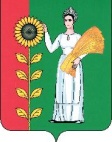 ПОСТАНОВЛЕНИЕАдминистрации сельского поселения Петровский сельсовет                     Добринского муниципального района Липецкой области                                                 Российской Федерации                                                       п.свх. Петровский«Об утверждении критериев отбора по переводу многоквартирных домов на индивидуальные источники теплоснабжения».Главный распорядитель субсидий   "Получатель"   ИНН                 КПП                 Полное наименование предприятия         Краткое наименованиепредприятия         Государство         Почтовый индекс     Почтовый адрес      Контактный телефон  Телефакс            Электронная почта   ОКПО                Номер расч. счета   Наименование банка  БИК                 Номер корсчета       N п/пНаименование показателя  Остаток     средств    на начало   отчетного    периода   Поступило Выбыло    Остаток    на конец  отчетного   периода   1.Выделено средств.      В т.ч.:                - из федерального бюджета;           - из бюджета Липецкой  обл.;                  - из бюджета муниципального обр.;               - средств собственниковмногоквартирного дома   2.Поступило средств.     В т.ч.:                - из федерального бюджета;           - из бюджета Липецкой  обл.;                  - из бюджета муниципального обр.;               - средств собственниковмногоквартирного дома   3.Использовано средств.  В т.ч.:                - из федерального бюджета;           - из бюджета Липецкой  обл.;                  - из бюджета муниципального обр.;               - средств собственниковмногоквартирного дома   N п/п  Наименование         работ       Единица измерения   Объем    выполненных    работ    за отчетный    период   N и дата акта   приемки    выполненных     работ        Всего      выполнено      работ     1.